Publicado en  el 09/11/2016 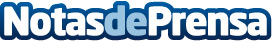 Coches autónomos y su posibilidad de adaptarse al estilo de conducción de cada unoEn la Universidad de Berkeley, un grupo de investigadores han logrado reunir información acerca de los 'controladores humanos' dentro del coche autónomo para poder, gracias a un proceso de aprendizaje, conseguir que el coche se adapte a los gustos de sus ocupantes. Datos de contacto:Nota de prensa publicada en: https://www.notasdeprensa.es/coches-autonomos-y-su-posibilidad-de-adaptarse_1 Categorias: Automovilismo E-Commerce Premios Industria Automotriz Universidades http://www.notasdeprensa.es